                                                        بسمه تعالي        آگهي فراخوان جهت مناقصه عمومي ( دو مرحله اي )موضوع :مناقصه 043/98تقاضاي شماره MS - 9640116خريد پيچ و مهره (Stud Bolt) از توليدكنندگان داخليشركت مجتمع گاز پارس جنوبي در نظر دارد ،اقلام مورد نياز خود را از شركتهاي واجد صلاحيت و از طريق مناقصه عمومي با شرايط ذيل  تامين نمايد :  از متقاضياني كه توانايي احراز شرايط عمومي را داشته و قادر به ارائه مدارك مورد نياز ميباشند ، دعوت مي‌گردد حداكثر14 روز پس از درج آگهي نوبت دوممدارك، سوابق كاري و همچنين نامه اعلام آمادگي خود جهت شركت در اين مناقصه را به آدرس استان بوشهر ـ بندر عسلويه ـ منطقه ويژه اقتصادي انرژي پارس ـ شركت مجتمع گاز پارس جنوبي ـ پالايشگاه فاز 2و3 ـ مديريت بازرگاني ـاداره  خريد ـ صندوق پستي 311-75391 تلفن:07731312249 ، فاكس:07737325435 جهت ارزيابي و تعيين صلاحيت ارسال نمايند (ارزيابي صلاحيت متقاضيان مطابق جدول معيارهای ارزيابی کيفی تامين کننده صورت مي پذيرد) .        اداره تداركات و امور كالاي اين مجتمع پس از بررسي و كنترل مدارك ارسالي ، نتيجه ارزيابي خود  را  بر اساس فرم ارزيابي اوليه تامين كنندگان كالا و شاخص هاي ارزيابي به اطلاع داوطلبان واجد صلاحيت خواهد رساند . (مناقصه فوق دو مرحله اي بوده و اسناد مناقصه تنها در صورت احراز صلاحيت در اختيار داوطلبان و اجد الشرايط قرار خواهد گرفت )    بديهيست شركت مجتمع گاز پارس جنوبي در كليه مراحل برگزاري مناقصه ( بررسي مدارك ، تعيين صلاحيت ، بررسي اسناد مالي و فني و ... )  و تحت هر شرايط مختار ميباشد. جهت استحضار داوطلبان محترم شركت در مناقصه مراحل برگزاري مناقصه عمومي دو مرحله اي بشرح ذيل ميباشد :1-دريافت نامه درخواست شركت در مناقصه و مدارك خواسته شده توسط اداره تداركات و امور كالا ( آخرين فرصت ارسال 14 روز پس از درج آگهي نوبت دوم )2- ارزيابي كيفي و تعيين صلاحيت شركت هاي داوطلب دريافت اسناد مناقصه 3-  توزيع اسناد  ومكاتبه با شركت هاي تعيين صلاحيت شده جهت دريافت اسناد مناقصه 4-دريافت پيشنهادات و ارجاع آنها به كميسيون مناقصات جهت تشكيل جلسه  بازگشايي پاكت فني 5-ارجاع پيشنهادات فني به كميته فني بازرگاني جهت بررسي و انتخاب واجدين شرايط فني 6-دعوت از شركتهاي واجد شرايط فني ، جهت حضور در جلسه گشايش پاكات مالي 7- اعلام برنده مناقصه و انجام مكاتبات تكميلي جهت عقد قرارداد 8- با  عنايت  به چاپ نوبت دوم آگهي مناقصه فوق الذكر در روزنامه .............. مورخ ........... ، آخرين مهلت ارسال اسناد و مدارك فوق الذكر  تاريخ .......... مي باشد .مشخصات اقلام :خريد پيچ و مهره (Stud Bolt)توجه : مشخصات كامل و دقيق اقلام  مورد نياز در اسناد مناقصه قيد گرديده و در اختيار تامين كنندگان واجد شرايط و تعيين صلاحيت شده  قرار خواهد گرفت .روابطعموميشركت مجتمع گاز پارس جنوبي      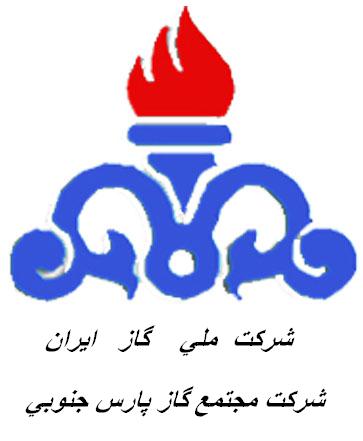 دفترچهشماره (2 )تهیه وتدوین : کمیته فنی بازرگانی شرکت مجتمع گاز پارس جنوبياطلاعات کلی مناقصه گزار:امضاء و مهر تامین کننده :معیارهای ارزیابی کیفی تامین کننده (تامين كننده / فروشنده)براساسماده 24 آییننامه اجراییبندجماده 12 قانون برگزاريمناقصات– ارزیابی کیفیتامینکنندگانصورت میپذیرد .درخاتمهتامینکننده/ تامين كننده اعلاممینمایدکه :اظهاراتواطلاعاتمندرجدربرگهاياستعلامارزیابیکیفیتامینکنندگانازهرلحاظصحیحبودهومتعهدمیشودکهتماممداركلازمراارائهنماید.تکمیلوارائهاینفرمهاومداركمربوطههیچگونهحقیاتعهديدرخصوصشرکتدرمناقصهایجادنخواهدکردوسازماندرردیاقبولپیشنهادات مختارخواهدبود.حداقل امتياز قابل قبول 50 مي باشد.امضاء و مهر  تامين كننده:فرمشماره 1: معیارارزیابیتوانمالی*براي رديف 4 تأییدیـهازبانـکیامؤسسهمالـیمربـوطه طبق فرم صفحه بعد  ارسالگردد.ارائه اصل تاييديه به نام مجتمع گاز پارس جنوبي ضروري مي باشد. در صورت عدم  اعلام زمان اعتبار در نامه بانك تاييديه ياد شده حد اكثر به مدت يك سال معتبر مي باشد.ارائهحداقلیکیازمداركردیفهای 1 الی4 اینجدولجهتارزیابیتوانمالی الزامیاست. حداکثرامتیازدرصورتی احرازخواهدشدکه بيست برابر مبلغ ضمانت نامه مندرج در آگهي ارزيابي كيفي  مناقصهمعادلویاکمترازیکیازمقادیر ردیفهاي1 الی 4باشد،درغیراینصورت امتیازتوانمالیبهتناسبکاهشمییابد.*درضمنارائه برگ مالیات  قطعی عملکرد سازمان امور مالیاتی کشور مربوط بهسالهای مذکور ،ممهور به مهر اداره مالیات و دارائی و مدارک مستند پرداخت مالیات الزامیست.امضاءومهرتامين كننده:فرمشماره2: ارزیابیمشتریانقبلی،حسنشهرت وسابقه کار با مراکز صنعتی مخصوصاً وزارت نفت و شرکت مجتمع گاز پارس جنوبي مرتبط با تقاضا:امتیازارزیابیمشتریانقبلیباتوجهبهمواردینظیرحسن انجام کار (کیفیت کالا، عملکرد در دوره بهرهبرداری،کیفیتخدمات پشتیبانیوانجامبموقعتعهدات) و موارد مندرج در جدول ذیل تعیین میگردد. میانگینامتیازارزیابیمشتریانقبلیدر حداکثرپنجسالگذشتهملاکتعیینامتیازیاد شدهخواهدبود.ارزیابی مشتریان قبلی از طریق خود اظهاری و ارائه مدارک لازم و با تشخیص مناقصه گزار قابل پذیرش می باشد.چهار کار در پنج سال گذشته، متناسب با تعداد برگه هاي حسن انجام كار. در صورتيكه برگه هاي حسن سابقه از شركت هاي تابعه وزارت نفت ارائه گردد نمره كامل اختصاص خواهد يافت در صورت ارائه حسن سابقه از خريداران دولتي  براي هر برگه حسن سابقه حد اكثر 20 نمره اختصاص خواهد يافت.در صورت ارائه حسن سابقه از ساير  خريداران   براي هر برگه حسن سابقه حد اكثر 10 نمره اختصاص خواهد يافت.تكميل جدول و ارائه مستندات آیتمهای مندرج در جدول الزامیست.امضاء و مهر  تامين كننده:فرمشماره3: استانداردهايتولید و نظام کیفیتارزیابیاستانداردهاباتوجهبهاستانداردهایموردقبولمنوطبهاحرازيكي از عوامل رديف هاي 2و 3 میباشدوردهریکازعواملموجبعدمارزیابیوحذفتامين كنندهازارزیابیصلاحیت خواهدبود. ضمناً استاندارد مورد استفاده می بایست مطابق با استاندارد ذکر شده در تقاضا یا فرم ارزیابی فنی باشد.1-استانداردهایاعلام شده عبارتاستاز:استانداردهای قابل قبولاستاندارهایکیفیتنظیرسريOHSAS 18000،ISO 9000،ISO 14000 وسایرگواهینامههايمعتبرکیفیت.استانداردهایوزارتنفتIGS ,IPS))،مؤسسهاستانداردوتحقیقات صنعتیایراناستانداردهایملییاتخصصیکشورهایصنعتیمانند:,BS,JIS,DIN,ANSI,ASME,ASTM,API,IEC,ISO,IEEE,VDE,ASHARE 52.2, EN779,EN1568,NFPA, 60116, 6016Aو ساير استانداردها ملي و علامتهاي استاندار تشويقيتذکر:   ارزيابي در اين مرحله از طريق خود اظهاري و ارائه مدارك لازم از قبيل  دستور العمل ساخت و با تشخيص مناقصه گزار قابل پذيرش مي باشد.در صورت ارائه حسن سابقه از ساير  خريداران   براي هر برگه حسن سابقه حد اكثر 10 نمره اختصاص خواهد يافت.درج مشخصات گواهينامه هاي كيفيت در رديف 1 جدول الزامي است.درج استاندارد هاي توليد يا مشخصات پروانه بهره برداري در رديف 2 الزامي است. امضاء و مهر تامين كننده:فرمشماره 4 :داشتنتجربه،دانشو سابقه کار مرتبط با موضوع مناقصه( قراردادهايمنعقدهبامشتریانعمده مرتبطباموضوعمناقصه در پنج سال گذشته)به منظور کسب حداکثر امتیاز این بخش  قرار داد هاي تامين و ساخت STUD BOLT ارائه گردد  ( چهار کار مشابه درپنج  سال گذشته)..ارائهتصویرصفحاتیازقراردادهايمنعقدهجدولفوقکهمشخصکنندهقسمتهاي :طرفینقرارداد،موضوعقرارداد،مبلغقرارداد،مدتقراردادوصفحهمربوطبهامضاء قراردادباشد،الزامیاست.امضاء و مهر تامين كننده:فرمشماره5: معیارارزیابینحوه تضمینکیفیتمحصولات و خدمات پس از فروش (گارانتی و وارانتی)ارائه مستندات حداقل یکی از کارهای انجام شده الزامیست.امضاء و مهر تامين كننده:فرمشماره6: ظرفیتتولیدپيشنهادات نمايندگي هاي وابسته به توليدهاي معتبر داخلي مورد تائيد است.امتیازظرفیتتولیدبراساسپروانههایامجوزهایتولیدوبر اساس خود اظهاري تعيين مي گردد درصورتلزوم صحت خود اظهاري از طريق بازدیدتعیینخواهد گرديد.تبصره1 :شرکتهایتأییدصلاحیتشدهبایستیظرفیتآمادهداشتهباشند.(ظرفیتتولیدآماده=میزانتعهدشدهبرایقراردادهایدردستاجرا–ظرفیتتولید(تبصره2: درصورتیکهمیزاندرخواستواحدهاازظرفیتتولیدآمادهبیشترباشدشرکتمربوطهحق حضوردرمناقصهمربوطهرانخواهدداشت.تبصره3: متناسب با  ظرفيت توليد آماده، حد اكثر تا دو برابر ظرفيت   به مناقصه گر امتياز اختصاص مي يابد.امضاء و مهر تامین کننده :شرايط شركت در مناقصهمدارك مورد نيازداشتن شخصيت حقوقي/ يا حقيقي1.ارسال نامه اعلام آمادگي  و درج شناسه ملي جهت شركت  در مناقصه 2.ارائه تاييديه از اداره ثبت شركتها مبني بر آخرين  تغييرات و اساسنامه شركت بهمراه نشاني دقيق شركت/كارخانه براي اشخاص حقوقي 3.ارائه جواز كسب  از صنف  مربوط به اقلام مورد نياز مجتمع گاز پارس جنوبي براي اشخاص حقيقيداشتن توانايي مالي براي تامين اقلام و  ارائه ضمانت بانكي و يا واريز وجه نقد جهت شركت درفرايند ارجاع كاربه مبلغ 000/000/400 ريالارائه يكي از مدارك ذيل جهت ارزيابي توانايي مالي مطابق جدول شماره 11.ارائه اظهارنامه مالياتي و ارائه اسناد مالياتهاي قطعي و علي الحساب پرداخت شده در پنج سال گذشته2.فروش آخرين سال توليد مستند به قراردادها و اسناد فروش يا صورتهاي مالي تأييد شده در پنج سال گذشته3.دارايي‌هاي ثابت مستند به اظهارنامه رسمي يا گواهي بيمه دارايي‌هاحسن شهرت 1.تكميل جدول خود اظهاري فرم شماره 22.ارائه تاييديه يا رضايتنامه از مشتريا ن قبلياستاندارد بودن محصولات1.ارائه گواهينامه هاي مربوطه جهت ارزيابي مطابق فرم  شماره 3داشتن تجربه و دانش  لازم1.ارائه مدارك مثبته در خصوص ساخت و يا تامين كالاهاي مشابه با موضوع مناقصه  با توجه به جدول شماره 4حسن سابقه شركت 1.جدول شماره 2 ملاك  ارزيابي  مي باشد .2. ارائه تاييديه از مشتريا ن قبلي در مورد انجام كارهاي مشابه با ذكر نام خريدار ، حجم يا ارزش تقريبي معامله انجام شده و اطلاعاتي كه توانمندي پيشنهاد دهنده را براي عرضه كالاي مورد نظر به اثبات برساند .با كيفيت بودن مواد اوليه مصرفي1.ارائه گواهي كيفيت مواد اوليه توليد  مطابق و اعلام نحوة  تضمين و گارانتي محصولات مطابق فرم شماره5داشتن توانايي ارائه پيشنهادات فني و مالي در مدت زمان حداكثر 14 روزنام : شرکت مجتمع گاز پارس جنوبينشانی : عسلويه- فاز 2و3تلفن :  07731312249شماره مناقصه :             043/98                             شماره تقاضا :9640116-MSموضوع مناقصه :STUD BOLT))برگههايتکمیلشدهاستعلامارزیابیکیفیمیبایست بهانضماممداركدرخواستشدهایناستعلاموفراخوانارزیابیکیفیدرموعدمقرر به آدرس...........................................................ارسال گردد. ازمناقصهگرانمحترمخواهشمنداستبرگههايتکمیلشدهاستعلامارزیابیکیفی،مداركومستنداتموردنیازرابهصورتمنظموجداگانهوبه ترتیبمداركدرخواستشدهدرجدولهايششگانهدریکجلد كتابچه صحافي شده قراردهند. بدیهیاستبهمدارکیکهناقصبودهیاخارجازوقتمقرردریافتشوند،ترتیباثردادهنمیشود.برگههايتکمیلشدهاستعلامارزیابیکیفیمیبایست بهانضماممداركدرخواستشدهایناستعلاموفراخوانارزیابیکیفیدرموعدمقرر به آدرس...........................................................ارسال گردد. ازمناقصهگرانمحترمخواهشمنداستبرگههايتکمیلشدهاستعلامارزیابیکیفی،مداركومستنداتموردنیازرابهصورتمنظموجداگانهوبه ترتیبمداركدرخواستشدهدرجدولهايششگانهدریکجلد كتابچه صحافي شده قراردهند. بدیهیاستبهمدارکیکهناقصبودهیاخارجازوقتمقرردریافتشوند،ترتیباثردادهنمیشود.اطلاعات کلی تامین کننده /تامين كننده :نامشرکت: شمارهثبتشرکت : تاریخومحلثبتشرکت : تلفن:موضوعفعالیتشرکت)طبقاساسنامه: (نمابر :نشانیاینترنتی: پستالکترونیک: کداقتصادي:نشانیشرکت: شناسهملی :                                          شماره پروانه بهره برداري:نامونامخانوادگیمدیرعامل: نامپدر: شمارهشناسنامه: تاریخومحلتولد : محلصدور:کدملی: تلفنهمراه: مدركتحصیلی : رشتهتحصیلی :تذکر: ارائهتصویراساسنامه،آگهیتأسیسوآخرینتغییراتشرکتدرروزنامهرسمی، پروانه بهره برداري بههمراهشناسهملیوکداقتصاديالزامیاست.همچنینارائهتصویرکارتملیوشناسنامهمدیرعاملضروريمیباشد. تمامیبرگههاياستعلامارزیابیکیفیبایدبهامضاءصاحب/ صاحبانمجازطبقاساسنامهوآگهیآخرینتغییراتومهرشرکترساندهشود.اطلاعات کلی تامین کننده /تامين كننده :نامشرکت: شمارهثبتشرکت : تاریخومحلثبتشرکت : تلفن:موضوعفعالیتشرکت)طبقاساسنامه: (نمابر :نشانیاینترنتی: پستالکترونیک: کداقتصادي:نشانیشرکت: شناسهملی :                                          شماره پروانه بهره برداري:نامونامخانوادگیمدیرعامل: نامپدر: شمارهشناسنامه: تاریخومحلتولد : محلصدور:کدملی: تلفنهمراه: مدركتحصیلی : رشتهتحصیلی :تذکر: ارائهتصویراساسنامه،آگهیتأسیسوآخرینتغییراتشرکتدرروزنامهرسمی، پروانه بهره برداري بههمراهشناسهملیوکداقتصاديالزامیاست.همچنینارائهتصویرکارتملیوشناسنامهمدیرعاملضروريمیباشد. تمامیبرگههاياستعلامارزیابیکیفیبایدبهامضاءصاحب/ صاحبانمجازطبقاساسنامهوآگهیآخرینتغییراتومهرشرکترساندهشود.ردیفشرح معیارهاوزن شاخص( B)امتیاز کسب شده از فرمهای 1  تا 6A))(توسط فروشنده محاسبه و تكميل شود)امتیاز کسب شدهA× B /100(توسط فروشنده محاسبه و تكميل شود)امتیاز کسب شده از فرمهای 1  تا 6A))محاسبه شده توسط كميته فني بازرگانيامتیاز کسب شده نهاییA× B /100محاسبه شده توسط كميته فني بازرگانيملاحظاتامتیازات از جداول و مدارک ذیل استخراج می گردد.1توانمالی 30فرمشماره 1(صفحه ..  كتابچه)2ارزیابیمشتریانقبلی، حسنسابقه و شهرت  به همراه سابقه کار با مراکز صنعتی معتبر خصوصاً وزارت نفت.20فرمشماره 2(صفحه ..  كتابچه)3استانداردهايتولید و نظام کیفیت10فرمشماره 3(صفحه ..  كتابچه)4داشتنتجربه، دانش و سابقه کار مرتبط با موضوع مناقصه30فرمشماره 4(صفحه ..  كتابچه)5نحوه تضمینکیفیتمحصولات و خدمات (گارانتی و وارانتی)5فرمشماره 5(صفحه ..  كتابچه)6ظرفیتتولید5فرمشماره 6(صفحه ..  كتابچه)جمع100ردیفشرحشرحمبالغبهمیلیونریالمربوطبهسالمبالغبهمیلیونریالمربوطبهسالمبالغبهمیلیونریالمربوطبهسالمبالغبهمیلیونریالمربوطبهسالمبالغبهمیلیونریالمربوطبهسالامتیاز کسب شده (توسط فروشنده محاسبه شود)امتیاز نهايي کسب شدهردیفشرحشرح13931394139513961397متوسط ماليات 5 سالهامتیاز کسب شده (توسط فروشنده محاسبه شود)امتیاز نهايي کسب شده1یکصدبرابرمالیاتمتوسطسالانه،مستندبهاسنادمالیاتهاي قطعیوعلیالحسابپرداختشدهیکصدبرابرمالیاتمتوسطسالانه،مستندبهاسنادمالیاتهاي قطعیوعلیالحسابپرداختشده2بیستوپنجدرصدفروش  آخرين سال توليد  مستندبهقراردادهاواسنادفروشباصورتهايمالیتأییدشدهبیستوپنجدرصدفروش  آخرين سال توليد  مستندبهقراردادهاواسنادفروشباصورتهايمالیتأییدشده3دهدرصدداراییهايثابت،مستندبهاظهارنامهرسمییاگواهیبیمهداراییهادهدرصدداراییهايثابت،مستندبهاظهارنامهرسمییاگواهیبیمهداراییها4حداکثراعتباريکهمناقصهگرقادربهاخذآنازبانکهایاموسساتمالیواعتباريمعتبرمیباشدحداکثراعتباريکهمناقصهگرقادربهاخذآنازبانکهایاموسساتمالیواعتباريمعتبرمیباشدحد اكثر امتيازاتحد اكثر امتيازاتاعلاميه تاييد اعتبار بانكيشركت مجتمع گاز پارس جنوبي با سلام در ذيل اطلاعات حساب‌هاي  بانكي و اعتبار شركت  مناقصه‌گر متقاضي حضور در مناقصات آن شركت نزد اين بانك، جهت اطلاع و بهره برداري لازم اعلام مي‌گردد.اطلاعات گردش حسابهاي فعال شركتبراي دوره زماني يك سال قبل از تاريخ صدور نامه تاييد اعتبار بانكيميزان ضمانت نامه هاي فعال برابر است با                                                                                             ريالشركت مذكور داراي اعتبار مالي تا سقف                                                              (به عدد) ريال                                            (به حروف) ريال نزد
بانك                                                    شعبه                                  به شماره                         بوده و اعتبار مالي آن شركت  تا سقف اعلام شده مورد تائيد مي‌باشد.اعلاميه تاييد اعتبار بانكيشركت مجتمع گاز پارس جنوبي با سلام در ذيل اطلاعات حساب‌هاي  بانكي و اعتبار شركت  مناقصه‌گر متقاضي حضور در مناقصات آن شركت نزد اين بانك، جهت اطلاع و بهره برداري لازم اعلام مي‌گردد.اطلاعات گردش حسابهاي فعال شركتبراي دوره زماني يك سال قبل از تاريخ صدور نامه تاييد اعتبار بانكيميزان ضمانت نامه هاي فعال برابر است با                                                                                             ريالشركت مذكور داراي اعتبار مالي تا سقف                                                              (به عدد) ريال                                            (به حروف) ريال نزد
بانك                                                    شعبه                                  به شماره                         بوده و اعتبار مالي آن شركت  تا سقف اعلام شده مورد تائيد مي‌باشد.اعلاميه تاييد اعتبار بانكيشركت مجتمع گاز پارس جنوبي با سلام در ذيل اطلاعات حساب‌هاي  بانكي و اعتبار شركت  مناقصه‌گر متقاضي حضور در مناقصات آن شركت نزد اين بانك، جهت اطلاع و بهره برداري لازم اعلام مي‌گردد.اطلاعات گردش حسابهاي فعال شركتبراي دوره زماني يك سال قبل از تاريخ صدور نامه تاييد اعتبار بانكيميزان ضمانت نامه هاي فعال برابر است با                                                                                             ريالشركت مذكور داراي اعتبار مالي تا سقف                                                              (به عدد) ريال                                            (به حروف) ريال نزد
بانك                                                    شعبه                                  به شماره                         بوده و اعتبار مالي آن شركت  تا سقف اعلام شده مورد تائيد مي‌باشد.اعلاميه تاييد اعتبار بانكيشركت مجتمع گاز پارس جنوبي با سلام در ذيل اطلاعات حساب‌هاي  بانكي و اعتبار شركت  مناقصه‌گر متقاضي حضور در مناقصات آن شركت نزد اين بانك، جهت اطلاع و بهره برداري لازم اعلام مي‌گردد.اطلاعات گردش حسابهاي فعال شركتبراي دوره زماني يك سال قبل از تاريخ صدور نامه تاييد اعتبار بانكيميزان ضمانت نامه هاي فعال برابر است با                                                                                             ريالشركت مذكور داراي اعتبار مالي تا سقف                                                              (به عدد) ريال                                            (به حروف) ريال نزد
بانك                                                    شعبه                                  به شماره                         بوده و اعتبار مالي آن شركت  تا سقف اعلام شده مورد تائيد مي‌باشد.مهر و امضاء صاحبان مجاز امضاء مناقصه گرمهر و امضاء صاحبان مجاز امضاء مناقصه گرمهر و امضاء مجاز  بانك / موسسه مالي و اعتباري نام و نام خانوادگيمهر وامضاء تاريخ:نام و نام خانوادگيمهر و امضاء تاريخ:در صورتيكه حساب شركت مناقصه گر نزد موسسه مالي و اعتباري باشد، لازم است تا نام آن  موسسه مالي و اعتباري در ليست موسسات مورد تائيد بانك مركزي جمهوري اسلامي ايران قرار گرفته باشد.در صورتيكه حساب شركت مناقصه گر نزد موسسه مالي و اعتباري باشد، لازم است تا نام آن  موسسه مالي و اعتباري در ليست موسسات مورد تائيد بانك مركزي جمهوري اسلامي ايران قرار گرفته باشد.در صورتيكه حساب شركت مناقصه گر نزد موسسه مالي و اعتباري باشد، لازم است تا نام آن  موسسه مالي و اعتباري در ليست موسسات مورد تائيد بانك مركزي جمهوري اسلامي ايران قرار گرفته باشد.در صورتيكه حساب شركت مناقصه گر نزد موسسه مالي و اعتباري باشد، لازم است تا نام آن  موسسه مالي و اعتباري در ليست موسسات مورد تائيد بانك مركزي جمهوري اسلامي ايران قرار گرفته باشد.ردیفموضوعقراردادفروش/ساختنامه شركت صادر كنندهشرحکالايفروشرفتهتاریخفروشنام،نشانیومقاممطلعخریدارتلفن/ فاکسخریداروزنامتیاز کسب شده(A)125225325425جمع امتیازاتجمع امتیازاتجمع امتیازاتجمع امتیازاتجمع امتیازاتجمع امتیازاتجمع امتیازات100شرح  استانداردهايتولید و كيفيتوزن هر معيارامتياز1استاندارد کیفیت202استاندارد تولید80جمعجمع100ردیفموضوعقراردادفروش/ساختمبلغقرارداد(میلیونریال(شرحکالايفروشرفتهتاریخفروشنام،نشانیومقاممطلعخریدارتلفن/ فاکسخریداروزن هر معيار(100-0)امتیاز کسب شده(A)125225325425جمع امتیازاتجمع امتیازاتجمع امتیازاتجمع امتیازاتجمع امتیازاتجمع امتیازاتجمع امتیازات100شرح امتیازدهی تضمینکیفیتخدماتومحصولاتشرح امتیازدهی تضمینکیفیتخدماتومحصولاتشرح امتیازدهی تضمینکیفیتخدماتومحصولاتشرح امتیازدهی تضمینکیفیتخدماتومحصولاتشرح امتیازدهی تضمینکیفیتخدماتومحصولاتردیفشرحمستندات ورویه هاوزن هر معیار (100-0)امتیاز کسب شده (A)1تضمین محصولات و گارانتی402تامین خدمات پس از فروش (وارانتی) در محل استفاده203بسته بندی و حمل و نقل204نصب و راه اندازي05آموزش بهره برداری، نگهداری و تعمیرات06داشتن نمايندگي از توليد كننده  اصلي يا توليد كننده بودن207داشتن دفتر در شهرستان عسلويه0جمعجمعجمع100ردیفظرفيت توليدامتيازقرارداد هاي در دست اجراظرفيت توليد آماده1100تاييد كنندگان تاييد كنندگان